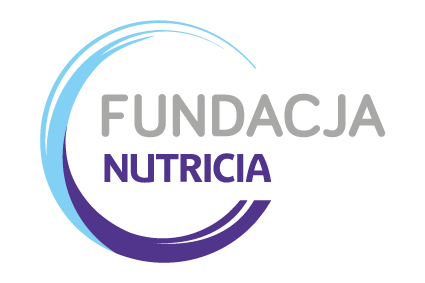 NUTRICIA FOUNDATIONAbstract of application for grant competition……………………………………………………………….Signature of principal investigatorType of application please mark X in the right placeType of application please mark X in the right placeType of application please mark X in the right placeApplication for research grantApplication for research grantApplication for research grant for doctoral candidates (Please attach letter or approval from principal tutor)Application for research grant for doctoral candidates (Please attach letter or approval from principal tutor)Title of project:Title of project:Title of project:STRUCTURED ABSTRACT (max. 250 words)STRUCTURED ABSTRACT (max. 250 words)Background:Aim: Study design: Methods & Analysis: Sample size:“WHAT IS KNOWN” & “WHAT IS NEW” (max. 150 words): Please describe in two or three single sentence bullet points the state of current knowledge on the topic before the start of the project, and why do you want to perform your study. Be very specific. “WHAT IS KNOWN” & “WHAT IS NEW” (max. 150 words): Please describe in two or three single sentence bullet points the state of current knowledge on the topic before the start of the project, and why do you want to perform your study. Be very specific. What is known:What is new:Reasons for conducting the study